РЕШЕНИЕВ соответствии с Решением Городской Думы Петропавловск-Камчатского городского округа от 31.10.2013 № 145-нд «О наградах и почетных званиях Петропавловск-Камчатского городского округа» Городская Дума Петропавловск-Камчатского городского округаРЕШИЛА:	1. Наградить Почетными грамотами Городской Думы Петропавловск-Камчатского городского округа за добросовестный труд, высокий профессионализм, большой личный вклад в обучение подрастающего поколения и в связи 
с 35-летием муниципального автономного общеобразовательного учреждения «Средняя школа № 24» Петропавловск-Камчатского городского округа следующих работников: Беспалову Ольгу Анатольевну – учителя химии;Бондаренко Наталью Евгеньевну – заместителя директора по воспитательной работе, учителя изобразительного искусства;Брусенцову Оксану Павловну – учителя музыки;Оксень Наталью Павловну – учителя русского языка и литературы;Семененко Оксану Анатольевну – социального педагога;Соболеву Инну Валерьевну – учителя физической культуры;Ушканову Татьяну Анатольевну – учителя начальных классов.2. Разместить настоящее решение на официальном сайте Городской Думы Петропавловск-Камчатского городского округа в информационно-телекоммуникационной сети «Интернет».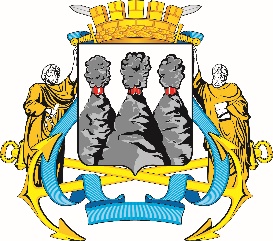 ГОРОДСКАЯ ДУМАПЕТРОПАВЛОВСК-КАМЧАТСКОГО ГОРОДСКОГО ОКРУГАот 14.09.2018 № 253-р12-я (внеочередная) сессияг.Петропавловск-КамчатскийО награждении Почетными грамотами Городской Думы Петропавловск-Камчатского городского округа работников муниципального автономного общеобразовательного учреждения «Средняя школа № 24» Петропавловск-Камчатского городского округаПредседатель Городской Думы Петропавловск-Камчатского городского округаГ.В. Монахова   